中国科学院地球化学研究所2020年硕士研究生复试规程根据教育部《2020年全国硕士研究生招生工作管理规定》（教学函[2019]6号）、《教育部办公厅关于做好2020年全国硕士研究生复试工作的通知》（教学厅[2020]4号）、《北京市招生考试委员会关于做好新冠肺炎疫情防控期间硕士研究生复试工作的指导意见》（京招考委〔2020〕4号）、《北京市招生考试委员会关于做好2020年研究生招生录取工作的补充意见》（京招考委〔2020〕5号）、北京市招生考试委员会关于印发《北京研究生招生录取工作监管办法（试行）》的通知（京招考委〔2020〕6号）、《中国科学院大学关于做好2020年硕士研究生招生复试录取工作的通知》（校发招字[2020]67号）要求，为加强对研究生招生工作的管理和监督，做好我所2020年硕士研究生招生考试复试录取工作根据所研究生招生督察领导工作小组研究决定，特制定本规程。 复试原则按照德、智、体全面衡量，择优录取；在保证质量，宁缺毋滥的精神和公开、公正、公平的原则进行复试与拟录取工作。复试根据工作需要，可分期进行。复试基本分数要求及复试名单确定原则我所在国家教育部复试分数线基础上，根据我所确定的按研究室招生的原则，以及我所报考各专业及研究室上线考生情况，确定我所复试分数线。第一志愿报考我所考生，达到我所分数线者，自动获得参加复试资格。如我所第一志愿上线考生未满的部门和专业，可通过调剂补足，参加调剂考生必须达到我所分数线以及相关要求才可调剂。 根据教育部按120%以上差额复试等规定，确定我所复试人员名单。复试工作根据生源情况可分批进行,其中为保障第一志愿考生权益，首批复试只对第一志愿考生进行复试。招生指标及复试名单确定原则根据国家正式下达的招生指标数，以及各研究部门科研及导师需求，由招生工作领导工作小组讨论后，将指标分配到各研究部门，再由各研究部门分配到导师。对于达到我所分数线的考生，由教育处通过电子邮件、电话等方式通知考生参加复试。并在网上公示进入复试考生名单、初试成绩等相关信息。资格审核及需提交的材料参加复试考生应携带本人身份证、准考证、学生证（应届毕业生）， 参加复试。并要求提供以下材料。《中国科学院大学攻读硕士学位研究生考生个人简历及自述》一式一份纸质及电子文档。相关表格可在中国科学大学招生网上硕士招生栏目网上下载中下载。本人签名的纸质《硕士研究生复试考生诚信承诺书》一份。本科期间成绩单原件（往届生可交复印件，但必须加盖单位人事或人才交流中心公章）；二代身份证复印件（正反面）一式一份。往届生提交毕业证书、学位证书复印件一式一份，并提交原件进行核对。应届毕业生查验学生证；报考类别为定向培养生应提供单位人事部门同意报考的证明；调剂考生在全国研究生招生调剂系统中完成相关调剂手续；政审表（最迟可以录取前提交）复试时对考生进行复试资格确认。对不符合报考资格或冒名顶替、弄虚作假等违规违纪考生，一经查实即取消复试资格和录取资格。复试安排本年度复试分批进行，首批参加复试人员为全体第一志原上线考生。根据本年度疫情防控需求，为防止目人员取集，首批复试时间定于2020年5月14日～5月15日进。其中5月14日复试为环境地球化学国家重点实验室、月球与行星科学研究中心，以及大学生士兵专项计划和以及少数民族骨干计划等专项计划考生。5月15日为矿床地球化学国家重点实验室，以及所内调剂考生。复试方式采用口试方式进行。复试内容分为英语复试和业务素质复试两部份。英语复试与业务素质复试一并进行，均由复试老师通过口试方式完成；业务素质复试内容包括专业知识、业务能力、主要考察考生的综合素质与能力以及对所学专业知识的了解程度、思想政治品德考核主要考查考生的政治态度、思想品德、工作学习态度、团队合作精神、科研道德、遵纪守法以及心理健康等方面的基本素质。复试成绩由参加各复试小组成员单独打分后，经平均计算出总成绩。复试根据考生报考研究部门及报考类型分组进行，具体分组名单、复试时间、复试地点安排见所内公告。请考生根据复试顺序安排，提前到复试地点准备参加。 体检通过拟录取的考生，需进行体检。体检参照教育部、原卫生部、中国残联印发的《普通高等学校招生体检工作指导意见》（教学〔2003〕3号）要求，按照《教育部办公厅 卫生部办公厅关于普通高等学校招生学生入学身体检查取消乙肝项目检测有关问题的通知》（教学厅〔2010〕2号）等相关规定执行。 受疫情影响，本年度体检请拟录取的考生自行前往二级甲等及以上等级医院进行体检，并将纸质体检报告提交给教育处。体检报告须有考生本人近期免冠照片，照片和体检表上加盖体检医院骑缝章。录取复试成绩：复试总成绩按百分制计算，其中专业知识复试成绩占80％，英语口语与听力测试成绩占20％。复试总成绩低于60分、思想政治品德考核不合格、体检不合格三种情况的考生不予录取。录取成绩：考生初试成绩和复试成绩按初试成绩占50％，复试成绩占50％的权重进行计算得出。其中初试成绩根据考生总分，按初试500满分进行换算为百分制后进行加权折算。录取：对于参加复试，且思想政治品德考核、体检合格的考生，我所按报考研究部门，根据录取成绩由高到低进行拟录取。拟录取名单经我所进行网上公示后，上报中国科学院大学审核批准后录取。录取通知书预计发放时间在7月中旬左右。复试工作投诉及监督对于我所复试工作中相关问题，我所招生工作领导小组指定由我所纪委进行监督。考生如有需要投诉和举报情况的，可通过书面、电话或电子邮件等方式向我所招生督察领导工作小组及纪委进行投诉和举报。受理部门：中国科学院地球化学研究所纪委联系电话：0851-85891712电子邮件：zhuqiong@vip.gyig.ac.cn考生调剂相关事宜所有达到国家A类地区分数线而不能参加复试或复试后未能录取的考生，请自行联系其它单位调剂。在符合教育部调剂政策规定的情况下，经考生申请，我所将协助办理相关手续，但不负责联系调剂事宜。新冠病毒疫情防控目前正值新冠病毒疫情防控关键时期，参加复试考生需按国家、所在地等相关部门做好防疫工作。在参加复试过程中如有异常情况，请需及时告。并注意以下事项：参加复试考生在行程选择上应尽量避免选择以湖北省和境外输入风险较大的城市（例如北京、上海、广州、青岛和杭州等）为始发站的交通工具，亦应尽量避免途径或经停这些地区和城市的交通工具。返所途中应全程戴好口罩并必要时进行更换，请随时保持手部卫生，尽量减少与旅途公共物品的接触。返所途中应避免在人员密集、通风不良的场所逗留；应留意周围人员的身体状况，避免与新冠感染疑似人员近距离接触；若发现身边出现新冠感染疑似症状者，应及时报告乘务人员。请妥善保存旅行票据并记录登乘时间和地点，以便于地化所对返程人员进行后续管理，并为后续可能发生的流调提供必要线索。复试进入复试场所时，需检测体温，人并扫描贵州省健康码。复试考生相关事项复试路费：为减轻考生经济负担，对参加我所复试的第一志愿的外地考生可报销由学校所在地或工作单位来贵阳单程路费；请复试考生保留好车票或机票行程单。需报销的考生，请准备好车票或机票行程单，等待我所在复试期间办理报销手续。报销有关事项如下：旅费报销期限从学校或工作所在地至贵阳的火车硬座票（动车及高铁报二等座）或长途汽车票。购买学生票的考生，按学生票票面金额报销；如有乘座飞机或卧铺人员，按火车硬座车票价格报销。报销必须提供车票或机票行程单（登机牌不能办理报销）。购买学生票的考生，按学生票面金额报销。住宿：我所为参加首批复试的第一志愿的外地考生安排复试期间住宿，安排时间最长为自复试前一天晚上至复试后一天中午止，共2天。住宿地点为贵阳市苹果尚品酒店。联系方式如有未尽事宜或需要咨询的问题，请与研究生部联系，联系方式如下：通讯地址:贵阳市观山湖区林城西路99号地球化学研究所邮政编码:550081研究生部电话：0851-85891117，85891911，传真：0851-85891117电子信箱： jyc@vip.gyig.ac.cn中国科学院地球化学研究所研究生部2020年5月8日附件一：贵阳苹果尚品酒店网   址：（http://hotels.ctrip.com/hotel/12542788.html#ctm_ref=hod_hp_sb_lst）（请查阅有关酒店位置，到店方法）地   址：贵州省贵阳市观山湖区绿地联盛国际沃尔玛旁联系电话：0851-82582666到店方法：（请参考附图）：贵阳火车北站（高铁站）及贵阳火车站：乘座地铁一号线到林城西路站下车，C口出站。贵阳北站打出租车费20元左右，贵阳站打出租车费60元左右。贵阳机场：乘坐机场大巴士1号线，到市行政中心站换乘209或281路到省建院站下车即到（也可步行，仅一站路）。出租车费70元左右；金阳客车站在商城西站乘坐281路，在省建院路下车出租车车费20元左右。附件二：地球化学研究位置图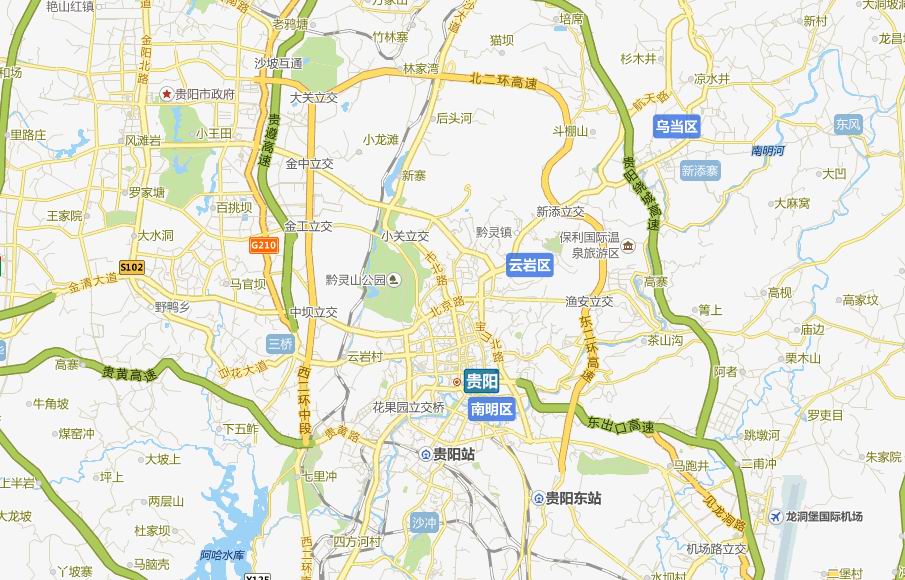 附件三：地球化学研究所周边位置图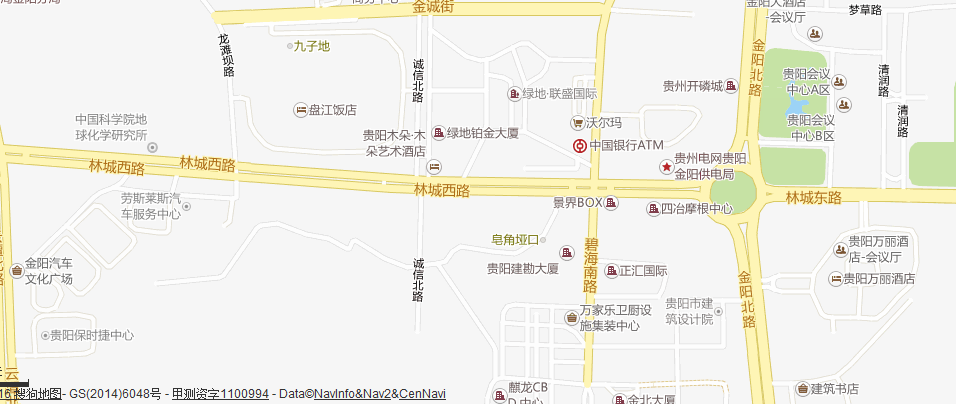 